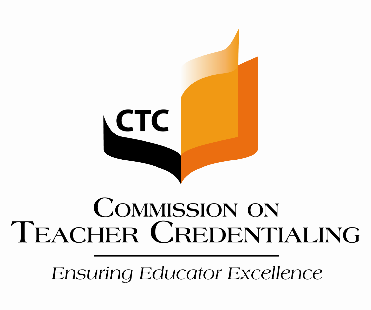 Application for National or Professional Organization Standards Alignment to California’s Adopted StandardsAn institution or program sponsor approved to offer educator preparation programs in  may request to utilize either national or professional organization standards in lieu of the adopted  standards.  Or the national or professional organization may request that an alignment of their standards to the adopted  standards be completed.  To begin the alignment process, this application should be submitted a minimum of six months to one year prior to the planned implementation of the program under the national or professional organization’s standards.Requesting Institution/Program Sponsor or National/Professional OrganizationNational or Professional Organization Standards for Which Alignment is Being RequestedApplicable California StandardsAlignment OptionsInstitution/Program Sponsor or National/Professional Organization Submits a Preliminary Alignment MatrixAllow 3-6 months from submission of the preliminary matrixCommission convenes a panel to review the preliminary alignment matrixInstitution/Program Sponsor or National/Professional Organization requests the Commission to complete an Alignment MatrixAllow 6-12 months from the requestCommission convenes a panel to develop an alignment matrixCommittee on Accreditation reviews the proposed Alignment Matrix and decides if there is sufficient alignment between the Commission’s adopted standards and the National/Professional Organization.  If there are concepts missing from the national/professional organization’s standards, specific elements of the adopted California standards may be identified and must be addressed in addition to the national or professional organization’s standards.Submit Application to Teri Ackerman1900 Capitol AveSacramento, CA 95811tackerman@ctc.ca.gov916-324-8927 fax